ПРОЄКТ 1. Назва проєкту: «Технозона  «Work and study»2. ПІБ автора/авторки або команди авторів проєкту:Коновальчук Касян 3. Сума коштів на реалізацію проєкту: 30934 (тридцять тисяч дев’ятсот тридцять чотири) грн. 4. Тематика проєкту: Покращення умов закладу освіти5. Місце реалізації проєкту: Рівне, вул. 24 Серпня,2, Рівненська українська гімназія, хол ІІ поверху гімназії6. Мета та цілі проєкту:Створення технозони для вільного доступу гімназистів до техніки для друку та копіювання, виходу в інтернет. Підвищення якості та комфорту  освітнього процесу РУГ. 7. Потреби яких учнів задовольняє проєкт Учні 5-11 класів8. Часові рамки впровадження проєкту: 3 місяці 9. Опис ідеї проєкту.Часто гімназисти отримують від вчителів  додаткове творче завдання. Учні погоджуються підготувати щось додатково, бо це можливість покращити успішність з різних предметів. Та прикро, що часто не виходить вчасно роздрукувати підготовлене звечора до уроку. Тому гімназистам було б зручно мати у постійному доступі усі необхідні пристрої для такої діяльності. Також старшокласники, беручи участь у Малій академії наук, при написанні дослідницьких робіт  використовують такий метод, як анкетування гімназистів, педагогів. Даний друк-центр значно полегшить підготовку бланків таких анкет. Також усі учні можуть використати роздрукований матеріал при підготовці плакатів, оформленні свят тощо.10. Очікувані результати від реалізації проєкту:Облаштування технозони для учнів гімназії задля якісної підготовки нами матеріалів до уроків, заходів, конкурсів. Створення комфортного освітнього середовища, яке допоможе зменшити стресові ситуації для гімназистів.11. Коментар/Додатки до ідеї проєкту:відсутні12. Орієнтовна вартість (кошторис) проєкту :13. Чи потребує проєкт додаткових коштів на утримання об’єкта, що є результатом реалізації проєкту Проєкт передбачає незначні додаткові витрати на електроенергію та витрати на обслуговування техніки, які варто обрахувати додатково (Заправка картриджів, закупка паперу). Покриття цих додаткових витрат погоджено з батьківським комітетом і отримано на них дозвіл.Короткий опис та оцінка суми річних витрат:Згідно технічних характеристик пристроїв, витрати на електроенергію не створять додаткового  надмірного навантаження на електромережу навчального закладу і не є надто вартісними.14. Додатки:Фото столу (модель може бути іншою і має погодитись додатково)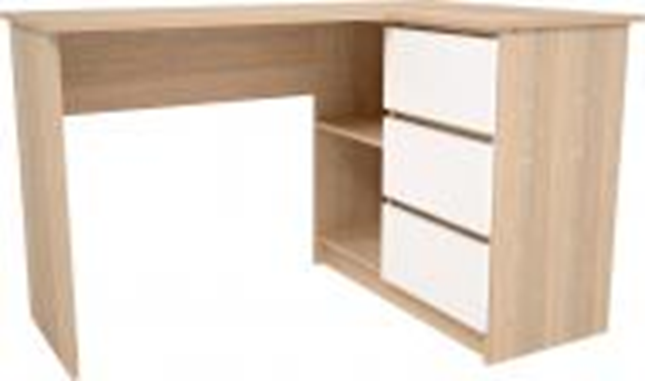 Фото принтеру: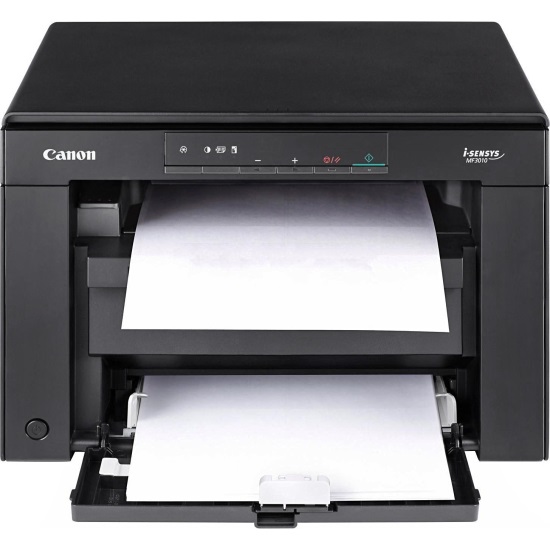 Фото ноутбуку: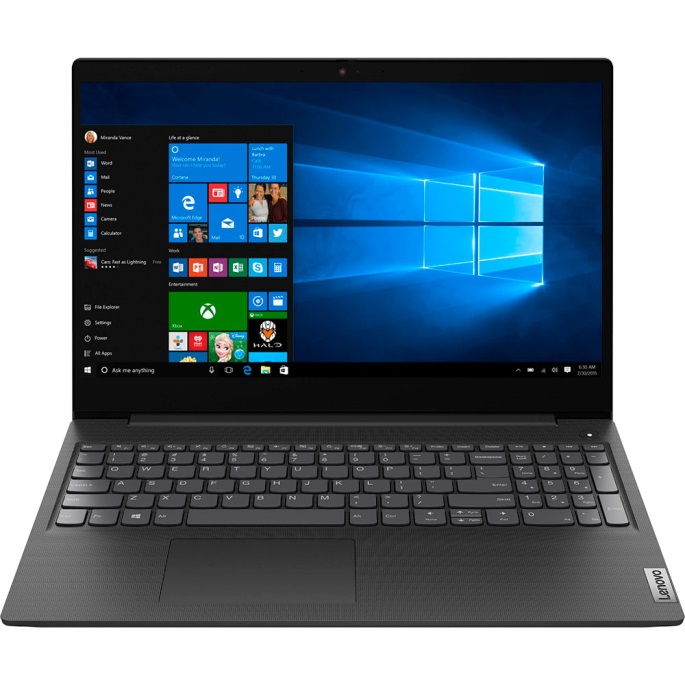 Фото пуфа: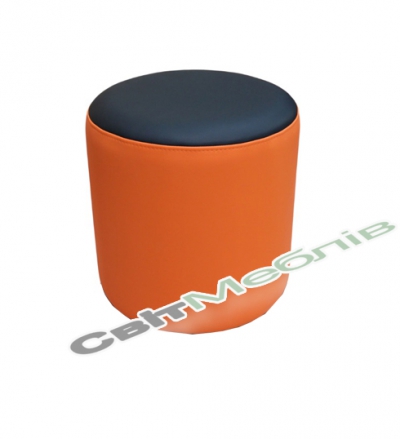 Номер та назва навчального закладуРівненська українська гімназіяІдентифікаційний номер проєкту2№пор.НайменуваннявитратОдиницявимірю-ванняКіль-кість,од.Вартість заодиницю,грнВсього,грн1Принтер Canon i-SESYS MF3010Шт.1974997492Мережевий фільтр Euro Power EPG518Шт.188883Ноутбук LENOVO IdeaPad 3 15IML05 Business Black (81WB00VFRA)Шт.114999149994Стіл Грейд В -16 дуб крафт білий AlbaШт.1227722775Послуги доставки (м. Рівне)3006Пуф «Циліндр»шт1102010207Доставка Пуфа (м. Київ)5008Монтажні витрати на подовження електромережі та облаштування розетки, послуги електрика2000Всього30934грн